В соответствии с Федеральным законом от 26.07.2006г. №135-ФЗ «О защите конкуренции» и Приказом ФАС от 10 февраля 2010г. № 67 «О порядке проведения конкурсов или аукционов на права заключения договоров аренды, договоров безвозмездного пользования, договоров доверительного управления имуществом, иных договоров, предусматривающих переход прав в отношении государственного или муниципального имущества, и перечне видов имущества, в отношении которого заключение указанных договоров может осуществляться путем проведения торгов в форме конкурса»:1.Отделу по работе с предприятиями и учреждениями (Е.В. Митичкина):1.1.Организовать и провести аукцион по продаже права на заключение договора аренды недвижимого имущества: 2. Информацию об аукционе разместить на официальном сайте РФ www.torgi.gov.ru 3. Назначить ответственным за подготовку и проведение аукциона   главного специалиста отдела имущественных отношений Чублову А.Е.4. Контроль за исполнением данного распоряжения возложить на  заведующего отделом имущественных отношений Митичкину Е.В.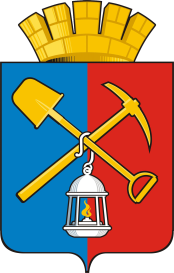 КОМИТЕТ ПО УПРАВЛЕНИЮ МУНИЦИПАЛЬНЫМ ИМУЩЕСТВОМ КИСЕЛЕВСКОГО ГОРОДСКОГО ОКРУГАРАСПОРЯЖЕНИЕКОМИТЕТ ПО УПРАВЛЕНИЮ МУНИЦИПАЛЬНЫМ ИМУЩЕСТВОМ КИСЕЛЕВСКОГО ГОРОДСКОГО ОКРУГАРАСПОРЯЖЕНИЕот  «08»  сентября  2021г. № 647-рКиселёвский городской округот  «08»  сентября  2021г. № 647-рКиселёвский городской округО проведении аукциона на право заключения договора аренды муниципального имущества№ лотаНаименование недвижимого имуществаАдрес нахожденияЦелевое назначениеСрок договораЦена договораруб.Цена за месяцруб.1Нежилое здание  общей площадью  476,4 кв.м, 2 этажа (требуется косметический ремонт) расположенное с  земельным участком площадью 1290,кв.м. кад. номер 42:25:0108004:23г. Киселевскул. Ленина, номер здания 45аофисгод144000объекта92001Нежилое здание  общей площадью  476,4 кв.м, 2 этажа (требуется косметический ремонт) расположенное с  земельным участком площадью 1290,кв.м. кад. номер 42:25:0108004:23г. Киселевскул. Ленина, номер здания 45аофисгод144000земельного участка 28002Встроенное нежилое помещение  общей площадью  16  кв.м, 1-ый этажг. Киселевск, ул. Новостройка,номер здания 2офисгод1920016003Встроенное нежилое помещение  общей площадью  262,7 кв.м,  1-й этаж 5-и этажного дома г. Киселевск, ул. Студенческая,номер здания 15офисгод288000240004Встроенное нежилое помещение в многоквартирном доме, помещение 1, этаж 1, общей площадью  322,1 кв.м., г. Киселевск, ул. Охотская, номер здания 6офисгод300000250005Встроенное нежилое помещение  общей площадью  17  кв.м, 1-ый этажг. Киселевск, ул. Большая Дачная,номер здания 62офисгод1920016006Встроенное нежилое помещение  общей площадью  36,7кв.м,  тип помещения:  встроенное этажность: 1-ый этажг. Киселевск, ул. Большая Дачная,номер здания 67офисгод372003100Председатель КУМИ города КиселевскаА.А.Мягкая